EXETER CITY COUNCIL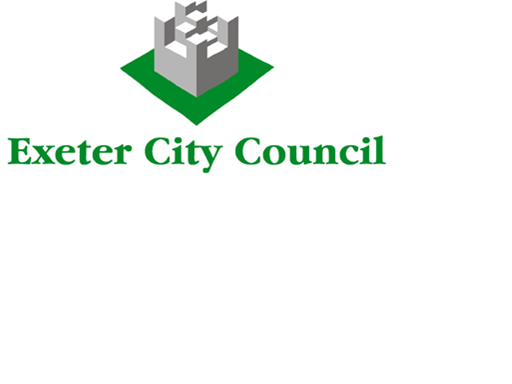 Job DescriptionJOB TITLE				:	Lettings and Leasehold Technical Support AssistantGRADE				:	Grade 4POST NO				:	3430SERVICE				:	HousingUNIT					:	Housing CustomersREPORTS TO			:	Lettings and Leasehold LeadRESPONSIBILE FOR		:	No staffLIAISON WITH			:	Tenants, Applicants and Leaseholders;  Officers at different levels within the Council: Lettings and Leasehold Officers; Customer Relations Officers; Devon Home Choice Officers; Works Surveyors; Occupational Therapist;PURPOSE OF JOB  To provide high quality administrative support to the Lettings and Leasehold Team covering lettings and allocations; Right to Buy (RTB);  leasehold management; and rent settingTo assist the Lettings and Leasehold Officers (LLOs),  Housing Customer Relations Officers (HCROs) and Works Surveyors to provide an excellent void management service and to minimize void periodsTo support the downsizing process of tenants moving from large to smaller accommodation to better suit their needs and to make efficient use of Council housing stockTo support the work of the Lettings and Leasehold Lead and Lettings and Leasehold Officers in the development and improvement of servicesMAIN ACTIVITIESGeneralSupport the Lettings and Leasehold Officers to establish a new relationship with applicants, tenants and leaseholders based on the principles of:greater knowledge of customers, assets and customer demandproviding realistic services based on demand and effective control of resourcesacknowledgement of the value of our property assets and the need to protect themmanaging different tenures (‘lifetime’, flexible, temporary etc.) according to the same principles in an integrated, fair and consistent mannerproactive management through business planning dynamic implementation of tenancy or leasehold agreementsmanaging different tenures (‘lifetime’, flexible, temporary etc.) according to the same principles in an integrated, fair and consistent mannerembedding resident involvement in the delivery of servicesAct within budgets and identify and report any budget risksLettings and AllocationsProvide administrative assistance to the Lettings and Leasehold Officers in the Letting of Council properties and garages in accordance with legislation and the Council’s own procedures, including the Devon Home Choice (DHC) allocations policyPlace adverts on the DHC system, shortlist applicants and arrange pre-void and home verification visitsWork to ensure the lettings process matches the right applicant to the right property as quickly and efficiently as possibleList available property on Devon Home Choice and assist in the short listing process thereafterRight to BuySupport the Leasehold and Lettings Officers to manage the RTB process from start to finish in conjunction with other council officers to meet statutory and service-specific timescales and to the highest standardExamine RTB applications to ensure applicants are eligibleLeasehold and rentsAssist the Lettings and Leasehold Officers to meet customer expectations by providing all required information relating to service charges, ground rent, insurance and block managementAssist the Lettings and Leasehold Officers to keep leaseholders informed by serving all necessary consultation notices relating to service charges/major works/other agreementsAssist in the collection and recovery of accurately calculated service charges and ground rentAssist the administration of  the Home Contents Insurance Scheme for tenantsDownsizingProvide support to the Lettings and Leasehold Officers in administering the Council’s downsizing scheme to encourage people to move to smaller accommodationHelp to find out ‘what matters’ to downsizing customers  and match their needs to Council requirements in a proportionate wayCommunication, IT and Performance ManagementBe a point of contact for applicants, tenants, leaseholders and other customersBuild and maintain good working relationships with internal and external contactsAssist with data collection and reporting to inform performance management, policy and financial planning and to meet statutory requirementsComply with and, as appropriate, contribute to the development and review of policies and proceduresWork with the IT service and other members of the Team to keep up to date all IT systems relating to RTB and leasehold management Support and follow the Council’s Equality and Diversity and Health and Safety PoliciesWork to enhance the Council’s reputation for tenancy and leasehold managementCarry out any other duties commensurate with the role.DATE LAST UPDATED:  August 2014  